UNIT 3: IN THE CLASSROOM   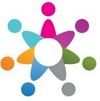 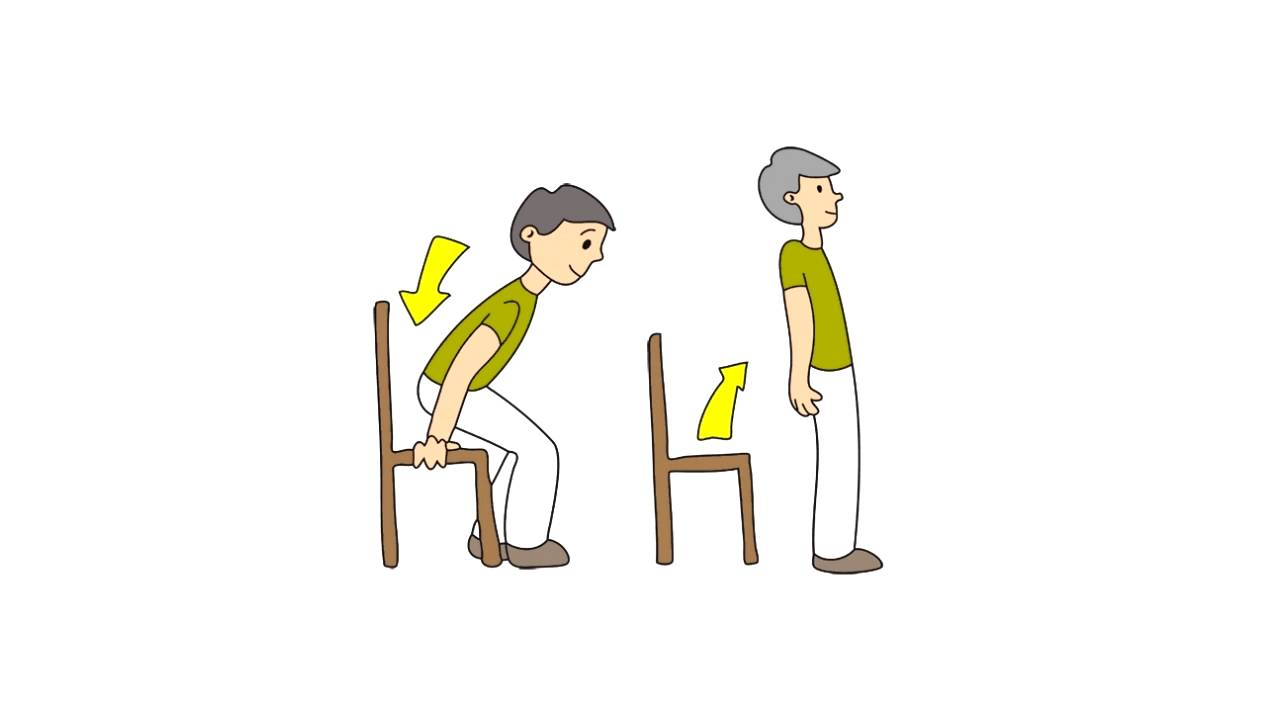            www.eegitimim.com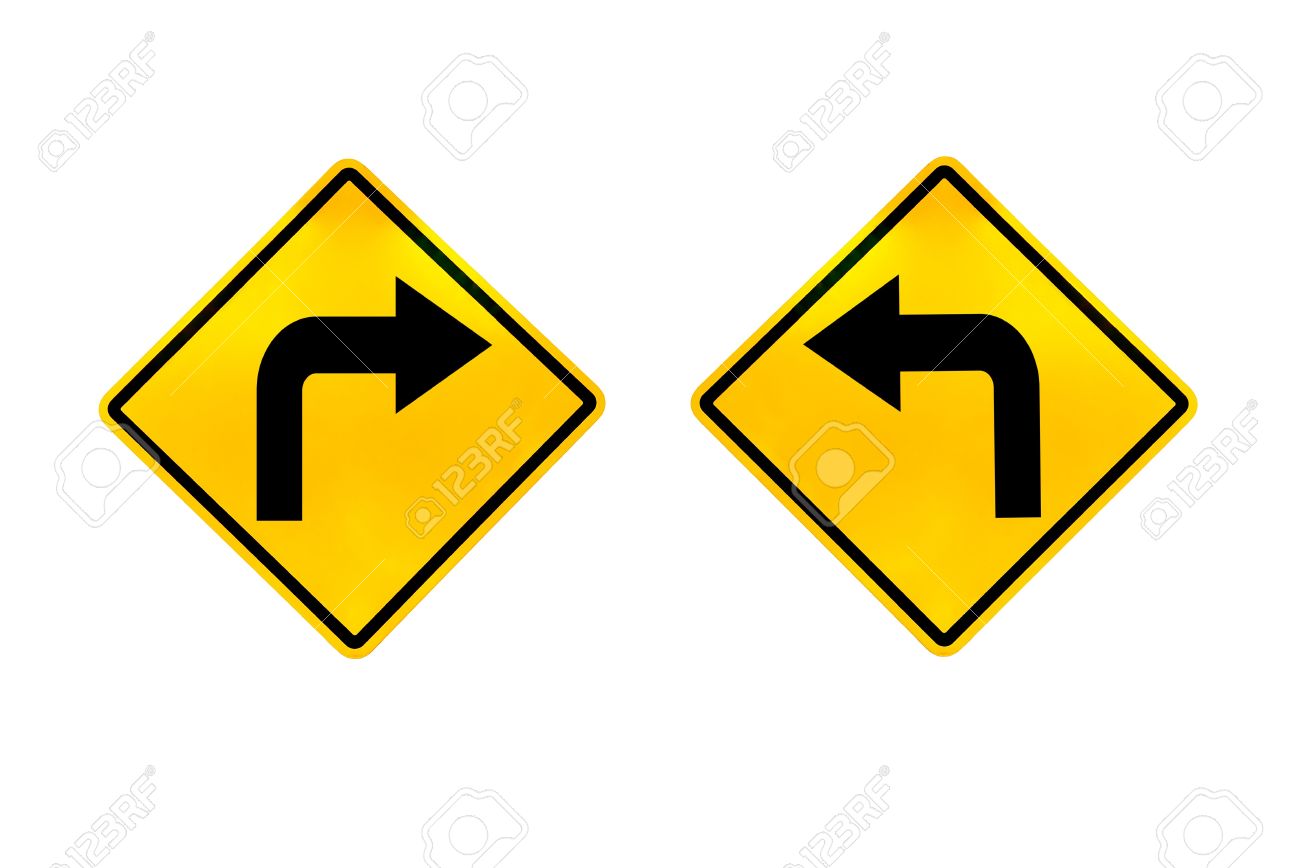 Stand up       Sit down                               Turn right                                      Turn left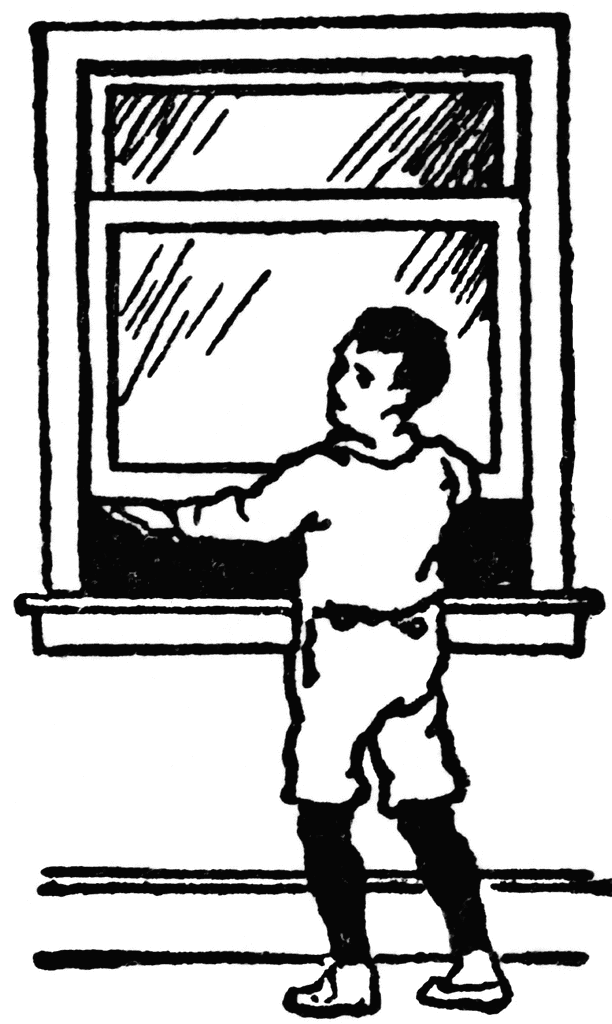 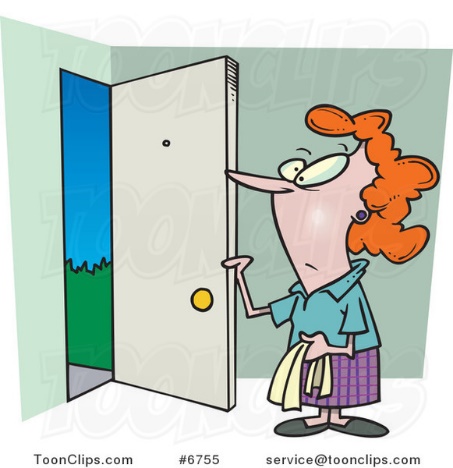           Open the door                                                Close the window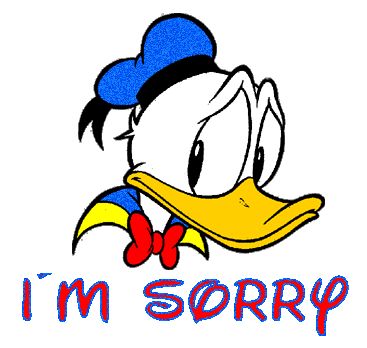 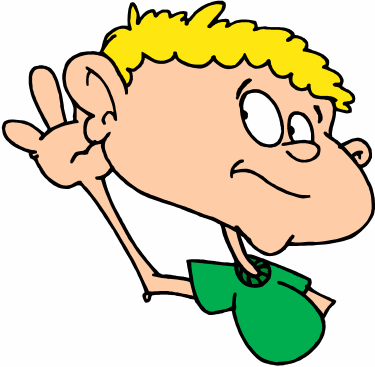 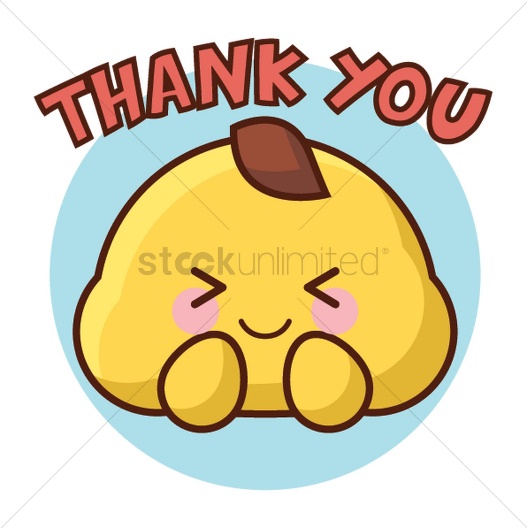 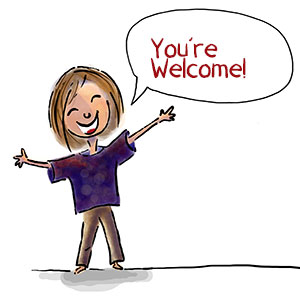 Say that again, please.	        
            Draw                                          Paint/Colour                                               Cut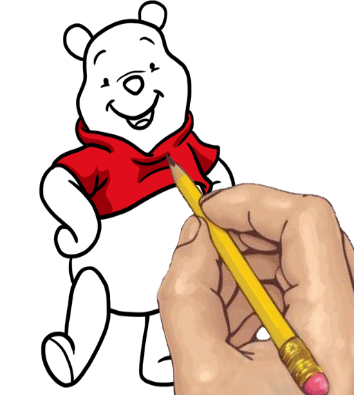 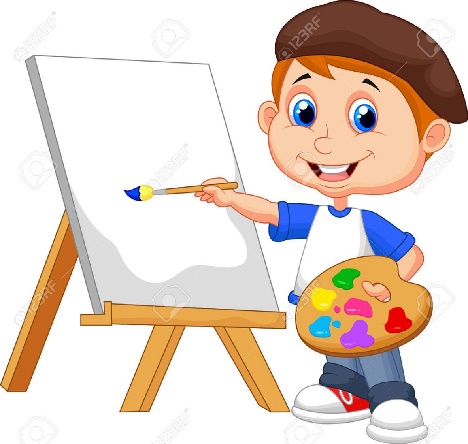 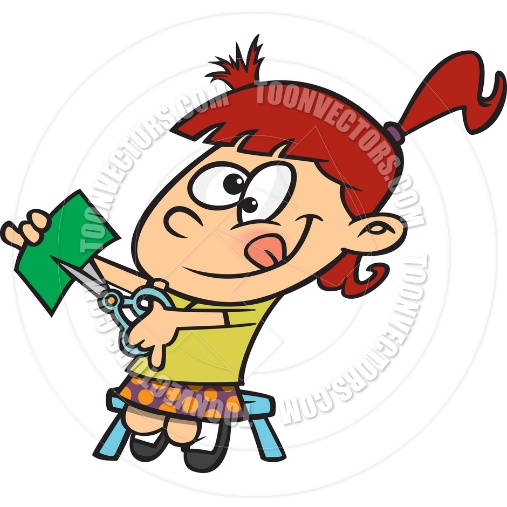 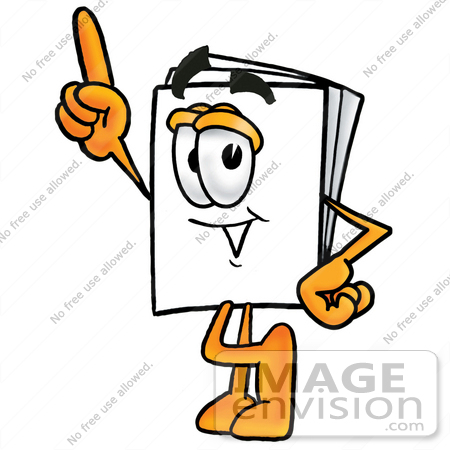 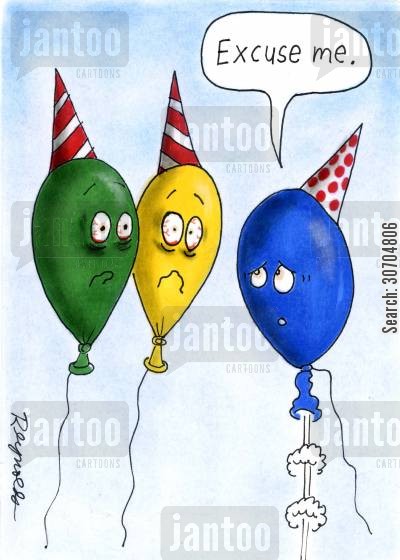       Paper                                                  Excuse me